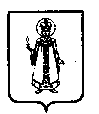 Муниципальный Совет Слободского сельского поселения Угличского муниципального района Ярославской областиР Е Ш Е Н И Еот  09. 08. 2017 г.           № 12об исполнении бюджета Слободского сельского поселения за 2016 годВ соответствии со статьей 37 Положения о бюджетном процессе в Слободском сельском поселении, утвержденного решением Муниципального Совета от 30.03.2015  № 5, и на основании статьи 47 Устава Слободского сельского поселения  Муниципальный Совет Слободского сельского поселения третьего созываРЕШИЛ:1. Утвердить Решение Муниципального Совета об исполнении бюджета Слободского сельского поселения за 2016 год по доходам в сумме 28242 тыс. руб. , по расходам в сумме 28050 тыс. руб. с превышением доходов над расходами (профицит местного бюджета) в сумме 192 тыс. руб. и с иными показателями согласно приложениям 1-6.2.  Приложения к Решению (Прилагаются).8. Решение вступает в силу с момента его обнародования (опубликования) согласно ст.38 Устава Слободского сельского поселения.9. Опубликовать данное решение в «Информационном вестнике Слободского сельского поселения».Приложение 1к решению Муниципального СоветаСлободского сельского поселенияот 09.08.2017г. № 12Исполнениедоходной части бюджета Слободского сельского поселенияпо группам, подгруппам и статьям в соответствии с классификациейдоходов бюджетов РФ за 2016 годПриложение 2к решению Муниципального СоветаСлободского сельского поселенияот 09.08.2017г. № 12Исполнение расходной части бюджета Слободского сельского поселенияв соответствии с классификацией расходов бюджетовРоссийской Федерации за 2016г.Приложение 3к решению Муниципального СоветаСлободского сельского поселенияот 09.08.2017г. № 12Исполнение расходной части бюджета Слободского сельского поселения по ведомственной классификации, целевым статьям и видам расходов функциональной классификации расходов бюджетов РФ за 2016 годПриложение 4к решению Муниципального СоветаСлободского сельского поселенияот 09.08.2017г. № 12Отчет об исполнении источников внутреннего финансирования дефицита Бюджета  Слободского сельского поселения за 2016 годПриложение 5к решению Муниципального СоветаСлободского сельского поселенияот 09.08.2017г. № 12Сведения о численности муниципальных служащих органов местного самоуправления, работников муниципальных и бюджетных учреждений, фактические затраты на их денежное содержание по Слободскому сельскому поселению за 2016 годПриложение 6к решению Муниципального СоветаСлободского сельского поселенияот 09.08.2017г. № 12ОТЧЕТо расходовании средств резервного фонда Администрации Слободского сельского поселения за 2016 годГлава Слободского сельского поселения                                         Н.П. СмирноваКод бюджетной классификации РФНаименование доходовУтверждено (тыс. руб.)Исполнено(тыс. руб.)000 1 00 00000 00 0000 000Налоговые и неналоговые доходы75377366000 1 01 00000 00 0000 000Налоги на прибыль, доходы170158000 1 01 02000 01 0000 110Налог на доходы физических лиц170158182 1 01 02010 01 0000 110Налог на доходы физических лиц с доходов, источником которых является налоговый агент, за исключением доходов, в отношении которых исчисление и уплата налога осуществляются в соответствии со статьями 227, 2271 и 228 Налогового кодекса Российской Федерации170158000 1 03 00000 00 0000 000Налоги на товары (работы, услуги), реализуемые на территории Российской Федерации18101890100 1 03 02230 01 0000 110Доходы от уплаты акцизов на дизельное топливо, подлежащие распределению в консолидированные бюджеты субъектов Российской Федерации570646100 1 03 02240 01 0000 110Доходы от уплаты акцизов на моторные масла для дизельных и (или) карбюраторных (инжекторных) двигателей, подлежащие распределению в консолидированные бюджеты субъектов Российской Федерации910100 1 03 02250 01 0000 110Доходы от уплаты акцизов на автомобильный бензин, производимый на территории Российской Федерации, подлежащие распределению в консолидированные бюджеты субъектов Российской Федерации13101330100 1 03 02260 01 0000 110Доходы от уплаты акцизов на прямогонный бензин, производимый на территории Российской Федерации, подлежащие распределению в консолидированные бюджеты субъектов Российской Федерации-79-96000 1 05 00000 00 0000 000Налоги на совокупный доход55182 1 05 03010 01 0000 110Единый сельскохозяйственный налог55000 1 06 00000 00 0000 000Налоги на имущество54435204000 1 06 01000 00 0000 110Налог на имущество физических лиц500479182 1 06 01030 10 0000 110Налог на имущество физических лиц, взимаемый по ставкам, применяемым к объектам налогообложения, расположенным в границах сельских поселений500479000 1 06 06000 00 0000 110Земельный налог49434726000 1 06 06030 00 0000 110Земельный налог с организаций14001307182 1 06 06033 10 0000 110Земельный налог с организаций, обладающих земельным участком, расположенным в границах сельских  поселений14001307000 1 06 06040 00 0000 110Земельный налог с физических лиц35433418182 1 06 06043 10 0000 110Земельный налог с физических лиц, обладающих земельным участком, расположенным в границах сельских поселений35433418000 1 09 0000 00 0000 000Задолженность и перерасчеты по отмененным налогам, сборам и иным обязательным платежам2323000 1 09 04053 00 000 110Земельный налог (по обязательствам, возникшим до 1 января 2006 года)2323182 10904053 10 0000 110Земельный налог (по обязательствам, возникшим до 1 января 2006 года), мобилизуемый на территориях сельских поселений2323000 1 11 0000 00 0000 000Доходы от использования имущества, находящегося в государственной и муниципальной собственности4040182 1 11 05035 10 0000 120Доходы от сдачи в аренду имущества, находящегося в оперативном управлении органов управления сельских поселений и созданных ими учреждений (за исключением имущества муниципальных бюджетных и автономных учреждений)4040000 1 13 00000 00 0000 000Доходы от оказания платных услуг (работ) и компенсации затрат государства77000 1 13 02000 00 0000 000Доходы от компенсации затрат государства77571 1 13 02995 10 0000 130Прочие доходы от компенсации затрат бюджетов сельских поселений77000 1 14 00000 00 0000 000Доходы от продажи материальных и нематериальных активов2424571 1 14 02053 10 0000 410Доходы от реализации иного имущества, находящегося в собственности сельских поселений (за исключением имущества муниципальных бюджетных и автономных учреждений, а также имущества муниципальных унитарных предприятий, в том числе казенных), в части реализации основных средств по указанному имуществу2424000 1 16 00000 00 0000 000Штрафы, санкции, возмещение ущерба1515161 1 16 33050 10 6000 140Денежные взыскания (штрафы) за нарушение законодательства Российской Федерации о контрактной системе в сфере закупок товаров, работ, услуг для обеспечения государственных и муниципальных нужд для нужд сельских поселений1515000 2 00 00000 00 0000 000Безвозмездные поступления2355220876000 2 02 00000 00 0000 000Безвозмездные поступления от других бюджетов бюджетной системы РФ2344220839000 2 02 01000 00 0000 151Дотации бюджетам субъектов РФ и муниципальных образований1534914792000 2 02 01001 00 0000 151Дотации на выравнивание бюджетной обеспеченности1534914792533 2 02 01001 10 0000 151Дотация бюджетам сельских поселений на выравнивание бюджетной обеспеченности (областной бюджет)1531214755533 2 02 01001 10 0000 151Дотация бюджетам сельских поселений на выравнивание бюджетной обеспеченности (районный бюджет)3737000 2 02 02000 00 0000 000Субсидии бюджетам субъектов Российской Федерации и муниципальных образований (межбюджетные субсидии)76905645571 2 02 02041 10 0000 151Субсидия бюджетам сельских поселений на строительство, модернизацию, ремонт и содержание автомобильных дорог общего пользования, в том числе дорог в поселениях (за исключением автомобильных дорог федерального значения) 35442670571 2 02 02216 10 0000 151Субсидии бюджетам сельских поселений на осуществление дорожной деятельности в отношении автомобильных дорог общего пользования, а также капитального ремонта и ремонта дворовых территорий многоквартирных домов, проездов к дворовым территориям многоквартирных домов населенных пунктов1285870571 2 02 02999 10 2006 151Субсидия на проведение капитального ремонта муниципальных учреждений культуры22001841571 2 02 02999 10 2009 151Субсидия бюджетам сельских поселений на оказание (выполнение) муниципальными учреждениями услуг (работ) в сфере молодежной политики264264571 2 02 02999 10 2024 151Субсидия на благоустройство населенных пунктов Ярославской области3970000 2 02 03000 00 0000 151Субвенции бюджетам субъектов РФ и муниципальных образований180180571 2 02 03015 10 0000 151Субвенция бюджетам сельских поселений на осуществление первичного воинского учета на территориях, где отсутствуют военные комиссариаты180180000 2 02 04000 00 0000 151Иные межбюджетные трансферты223223571 2 02 04014 10 0000 151Межбюджетные трансферты, передаваемые бюджетам сельских поселений из бюджетов муниципальных районов на осуществление части полномочий по решению вопросов местного значения в соответствии с заключенными соглашениями173173571 2 02 04053 10 0000 151Межбюджетные трансферты, передаваемые бюджетам сельских поселений на государственную поддержку лучших работников муниципальных учреждений культуры, находящихся на территориях сельских поселений5050000 2 07 05000 00 0000 151Прочие безвозмездные поступления11043571 2 07 05030 10 0000 180Прочие безвозмездные поступления в бюджеты сельских поселений11043000 2 19 05000 00 0000 000Возврат остатков субсидий, субвенций и иных межбюджетных трансфертов, имеющих целевое назначение, прошлых лет--7571 2 19 05000 10 0000 151Возврат остатков субсидий, субвенций и иных межбюджетных трансфертов, имеющих целевое назначение, прошлых лет из бюджетов сельских поселений--7Всего доходов:3108928242КодНаименованиеУтверждено (тыс. руб.)Исполнено(тыс. руб.)0100Общегосударственные вопросы525448470102Функционирование высшего должностного лица органа местного самоуправления9259250104Функционирование  местных администраций386436850106Обеспечение деятельности финансовых, налоговых и таможенных органов и органов финансового (финансово-бюджетного) надзора60-0111Резервные фонды7-0113Другие общегосударственные вопросы3982370200Национальная оборона1801800203Мобилизационная и вневойсковая подготовка1801800300Национальная безопасность и правоохранительная деятельность17170309Защита населения и территории от чрезвычайных ситуаций природного и техногенного характера, гражданская оборона440310Противопожарная безопасность13130400Национальная экономика697850710409Дорожное хозяйство (дорожные фонды)697850710500Жилищно-коммунальное хозяйство564951110501Жилищное хозяйство100-0503Благоустройство350830700505Другие вопросы в сфере жилищно-коммунального хозяйства204120410700Образование2952950707Молодежная политика и оздоровление детей2952950800Культура и кинематография12446120770801Культура12446120771000СОЦИАЛЬНАЯ ПОЛИТИКА551003Социальное обеспечение населения551100Физическая культура и спорт4474471101Физическая культура447447ВСЕГОВСЕГО3127128050ФункциональнаяНаименование расходовВедом.Цел. ст.Вид расходовУтверждено (тыс. руб.)Исполнено(тыс. руб.)классификацияНаименование расходовВедом.Цел. ст.Вид расходовУтверждено (тыс. руб.)Исполнено(тыс. руб.)0100ОБЩЕГОСУДАРСТВЕННЫЕ       ВОПРОСЫ525448470102Функционирование высшего должностного лица субъекта Российской Федерации и органа  местного самоуправления925925Администрация Слободского сельского поселения571925925Непрограммные расходы20.0.00.00000925925Глава муниципального образования20.0.00.45010925925Расходы на выплаты персоналу в целях обеспечения выполнения функций государственными (муниципальными) органами, казенными учреждениями, органами управления государственными внебюджетными фондами1009259250104Функционирование Правительства Российской Федерации, высших исполнительных органов государственной власти субъектов Российской Федерации, местных администраций38643685Администрация Слободского сельского поселения57138643685Непрограммные расходы20.0.00.00000Центральный аппарат20.0.00.45020Расходы на выплаты персоналу в целях обеспечения выполнения функций государственными (муниципальными) органами, казенными учреждениями, органами управления государственными внебюджетными фондами10030122982Закупка товаров, работ и услуг для обеспечения государственных (муниципальных) нужд200678544Иные бюджетные ассигнования8008570Резервные фонды местных администраций20.0.00.450308989Иные бюджетные ассигнования80089890106Обеспечение деятельности финансовых, налоговых и таможенных органов и органов финансового (финансово-бюджетного) надзора60-Администрация Слободского сельского поселения57160-Непрограммные расходы20.0.00.0000060-Межбюджетные трансферты на осуществление полномочий контрольного органа поселения20.0.00.4522060-Межбюджетные трансферты50060-0111Резервные фонды7-Администрация Слободского сельского поселения5717-Непрограммные расходы20.0.00.000007-Резервные фонды местных администраций20.0.00.450307-Иные бюджетные ассигнования8007-0113Другие общегосударственные вопросы398237МУ Администрация Слободского сельского поселения571398237Непрограммные расходы20.0.00.00000398237Безвозмездные перечисления межмуниципальной автономной некоммерческой организации «Центр земельных отношений»20.0.00.45230398237Предоставление субсидий бюджетным, автономным учреждениям и иным некоммерческим организациям6003982370200НАЦИОНАЛЬНАЯ ОБОРОНА1801800203Мобилизационная и вневойсковая подготовка180180Администрация Слободского сельского поселения571180180Непрограммные расходы20.0.00.00000180180Осуществление первичного воинского учета на территориях, где отсутствуют военные комиссариаты20.0.00.51180180180Расходы на выплаты персоналу в целях обеспечения выполнения функций государственными (муниципальными) органами, казенными учреждениями, органами управления государственными внебюджетными фондами100176176Закупка товаров, работ и услуг для обеспечения государственных (муниципальных) нужд200440300НАЦИОНАЛЬНАЯ БЕЗОПАСНОСТЬ И ПРАВООХРАНИТЕЛЬНАЯ ДЕЯТЕЛЬНОСТЬ17170309Защита населения и территории от чрезвычайных ситуаций природного и техногенного характера, гражданская оборона44Администрация Слободского сельского поселения57144Муниципальная программа «Пожарная безопасность и обеспечение безопасности граждан на водных объектах в границах Слободского сельского поселения на 2014 - 2018 годы»01.0.00.0000044Реализация мероприятий в рамках программы01.1.01.4504044Закупка товаров, работ и услуг для обеспечения государственных (муниципальных) нужд200440310Обеспечение пожарной безопасности1313Администрация Слободского сельского поселения5711313Муниципальная программа «Пожарная безопасность и обеспечение безопасности граждан на водных объектах в границах Слободского сельского поселения на 2014 - 2018 годы»01.0.00.000001313Реализация мероприятий в рамках программы01.1.01.450501313Закупка товаров, работ и услуг для обеспечения государственных (муниципальных) нужд20013130400НАЦИОНАЛЬНАЯ ЭКОНОМИКА697850710409Дорожное хозяйство(дорожные фонды)69785071МУ «Комбытсервис» Слободского сельского поселения57169785071Муниципальная целевая программа "Сохранность автомобильных дорог на территории ССП на 2014-2018гг."02.0.00.0000069205013Строительство, модернизация, ремонт и содержание автомобильных дорог общего пользования, в том числе дорог в поселениях (за исключением автомобильных дорог федерального значения)02.1.00.0000069205013Ремонт и содержание автомобильных дорог общего пользования на территории ССП02.1.01.4506014921093Осуществление дорожной деятельности в отношении автомобильных дорог общего пользования, а также капитального ремонта и ремонта дворовых территорий многоквартирных домов, проездов к дворовым территориям многоквартирных домов населенных пунктов02.1.01.S4790260260Субсидия бюджетам сельских поселений на осуществление дорожной деятельности в отношении автомобильных дорог общего пользования, а также капитального ремонта и ремонта дворовых территорий многоквартирных домов, проездов к дворовым территориям многоквартирных домов населенных пунктов02.1.01.747901285870Финансирование дорожного хозяйства за счет местного бюджета02.1.01.S2440339120Субсидия на финансирование дорожного хозяйства за счет средств областного бюджета02.1.01.7244035442670Закупка товаров, работ и услуг для обеспечения государственных (муниципальных) нужд20069205013Муниципальная программа «Повышение безопасности дорожного движения в Слободском  сельском поселении на 2016 – 2018 годы»07.0.00.000005858Реализация мероприятий муниципальной программы«Повышение безопасности дорожного движения в Слободском  сельском поселении на 2016 – 2018 годы»07.1.00.000005858Мероприятия в рамках программы по обеспечению безопасности дорожного движения за счет средств местного бюджета07.1.01.451505858Закупка товаров, работ и услуг для государственных (муниципальных) нужд20058580500ЖИЛИЩНО - КОММУНАЛЬНОЕ ХОЗЯЙСТВО564951110501Жилищное хозяйство100-Администрация Слободского сельского поселения571100-Непрограммные расходы20.0.00.00000100-Межбюджетные трансферты на осуществление полномочий по обеспечению проживающих в поселении и нуждающихся в жилых помещениях малоимущих граждан жилыми помещениями, организации строительства и содержания муниципального жилищного фонда, создания условий для жилищного строительства, осуществления муниципального жилищного контроля, а также иных полномочий органа местного самоуправления в соответствии с жилищным законодательством20.0.00.45210100-Межбюджетные трансферты500100-0503Благоустройство35083070Администрация Слободского сельского поселения5715010Непрограммные расходы20.0.00.000005010Межбюджетные трансферты на осуществление полномочий по организации ритуальных услуг20.0.00.451805010Межбюджетные трансферты5005010МУ «Комбытсервис» Слободского сельского поселения57134583060Муниципальная программа «Организация благоустройства территории ССП на 2014-2018 г»03.0.00.00000  34583060Реализация мероприятий в рамках программы03.1.00.0000034583060Уличное освещение03.1.01.4507020912090Закупка товаров, работ и услуг для обеспечения государственных (муниципальных) нужд20020912090Прочие мероприятия по благоустройству городских округов и поселений03.1.01.45090914914Закупка товаров, работ и услуг для обеспечения государственных (муниципальных) нужд200914914Субсидия на благоустройство населенных пунктов Ярославской области за счет средств областного бюджета03.1.01.74770397-Закупка товаров, работ и услуг для государственных (муниципальных) нужд200397-Благоустройство населенных пунктов Ярославской области03.1.01.S47705656Закупка товаров, работ и услуг для государственных (муниципальных) нужд20056560505Другие вопросы в сфере жилищно-коммунального хозяйства20412041МУ «Комбытсервис» Слободского сельского поселения57120412041Обеспечение деятельности подведомственных учреждений03.1.01.4519020412041Расходы на выплаты персоналу в целях обеспечения выполнения функций государственными (муниципальными) органами, казенными учреждениями, органами управления государственными внебюджетными фондами10014791479Закупка товаров, работ и услуг для обеспечения государственных (муниципальных) нужд200464464Иные бюджетные ассигнования80098980700ОБРАЗОВАНИЕ2952950707Молодежная политика и оздоровление детей295295Администрация Слободского сельского поселения571295295Муниципальная программа»Молодежная политика на 2014-2018 г в Слободском сельском поселении»04.0.00.00000295295Реализация мероприятий молодежной политики на территории поселения04.1.00.00000295295Проведение мероприятий для детей и молодежи04.1.01.S06503131Субсидия на оказание (выполнение)муниципальными учреждениями услуг( работ) в сфере молодежной политики04.1.01.70650264264Предоставление субсидий бюджетным, автономным учреждениям и иным некоммерческим организациям6002952950800КУЛЬТУРА И КИНЕМАТОГРАФИЯ12446120770801Культура1244612077Администрация Слободского сельского поселения5711244612077Непрограммные расходы20.0.00.000006050Межбюджетные трансферты на осуществление полномочий по комплектованию библиотечных фондов библиотек поселения20.0.00.4520010-Межбюджетные трансферты50010-Межбюджетные трансферты, передаваемые бюджетам поселений на государственную поддержку лучших работников муниципальных учреждений культуры, находящихся на территориях сельских поселений20.0.00.514805050Предоставление субсидий бюджетным, автономным учреждениям и иным некоммерческим организациям6005050Муниципальная программа «Организация досуга и обеспечение  жителей ССП услугами культуры на 2014-2018 г»05.0.00.000001238612027Реализация мероприятий в рамках программы05.1.00.000001238612027Мероприятия в сфере культуры05.1.01.4511086688668Предоставление субсидий бюджетным, автономным учреждениям и иным некоммерческим организациям60086688668Мероприятий в сфере библиотечного обслуживания05.1.01.45120920920Предоставление субсидий бюджетным, автономным учреждениям и иным некоммерческим организациям600920920Субсидия на проведение капитального ремонта муниципальных учреждений культуры05.1.01.7169022001841Проведение капитального ремонта муниципальных учреждений культуры05.1.01.S1690598598Предоставление субсидий бюджетным, автономным учреждениям и иным некоммерческим организациям600279824391000СОЦИАЛЬНАЯ ПОЛИТИКА551003Социальное обеспечение населения55МУ Администрация Слободского сельского поселения57155Непрограммные расходы20.0.00.0000055Резервные фонды местных администраций20.0.00.4503055Иные бюджетные ассигнования800551100ФИЗИЧЕСКАЯ КУЛЬТУРА И СПОРТ4474471101Физическая культура447447Администрация Слободского сельского поселения571447447Муниципальная программа «Развитие физической культуры на территории ССП на 2014-2018 г»06.0.00.00000447447Реализация мероприятий в рамках программы06.1.00.00000447447Мероприятия в сфере физической культуры06.1.01.45140447447Предоставление субсидий бюджетным, автономным учреждениям и иным некоммерческим организациям600447447ВСЕГО ВСЕГО ВСЕГО ВСЕГО ВСЕГО 3127128050КодНаименованиеУтверждено (тыс. руб.)Исполнено(тыс. руб.)Изменение остатков на счетах по учету средств бюджета-182+192571 01 05 02 01 10 0000 510Увеличение прочих остатков  денежных средств бюджетов поселений3108928242571 01 05 02 01 10 0000 610Уменьшение прочих остатков денежных средств бюджетов поселений3127128050ИТОГО источников внутреннего финансирования-182+192Количество штатных единиц, чел.Затраты на денежное содержание за 2016 год, тыс.руб.Муниципальные служащие органов местного самоуправления82331Работники муниципальных и бюджетных учреждений368538Исполнено за 2016 год (тыс.руб.)Всего94в том числе:- проведения праздничных, спортивных и культурных мероприятий на территории поселения44- оказание разовой материальной помощи гражданам, в том числе социально незащищённым слоям населения5- изготовления юбилейных медалей, приобретения памятных подарков, сувениров, официальной символики, почетных дипломов, грамот, благодарственных писем Главы Слободского сельского поселения45